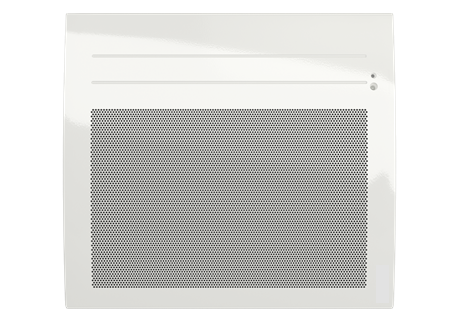 PANNEAU RAYONNANTÉMOTION 4Les émetteurs électriques seront de marque Thermor, modèles EMOTION 4, type panneaux rayonnants, et équipés du Pilotage Intelligent : permet jusqu’à 45% d’économies d’énergie. Ils auront les caractéristiques suivantes :Puissances disponibles : de 300W à 2000W en format horizontal et 1000W, 1500W, 2000W en format verticalLargueur H 1000W = 527 mmCoefficient d’aptitude de 0,1.NF Électricité Performance - Catégorie 3 étoiles-œil, Classe II et IP 24. Eligible CEE. Fil Pilote 6 ordres compatible avec les systèmes de programmation centralisée.Corps de chauffe en aluminium extrudé avec diffuseur à grande surface d’émission. Régulation électronique numérique à compensation de dérive, de précision 0,1°C. Boitier de commande digital tactile avec touches « coupelles » pour une utilisation optimale.Programmation modifiable journalière intégrée.Indicateurs de consommation énergétique :Indicateur de consommation visuel (échelle de couleur sur le boîtier).Estimation de la consommation en kW et euros.Verrouillage possible des commandes et paramètres par code PINAccès restreint activable facilement pour :Brider la température à une température maximale de 23°C.Enclencher la fonction anti-chauffe compulsive.Sécuriser l’accès au menu expert par code PIN.Pilotage IntelligentAuto-programmation : mémorisation automatique du rythme de vie.Anticipation de la chauffe : mesure et mémorisation du temps de montée en température pour anticiper la mise en chauffe.Détection d’occupation : Système de détection d’absence et présence optimale grâce à deux capteurs : Capteur de mouvement (infrarouge) et Capteur de luminosité. La combinaison de ces deux capteurs permet d’éviter les détections intempestives (détections nocturnes). Ne détecte pas les animaux <40 cm. Détection d’absence : abaissement progressif de la température (mode Confort -1 en 30 min maximum, en mode Confort -2 en 1h maximum en cas d’absence puis en mode hors gel en 72h).Détection de présence : retour en mode confort immédiat.Détection automatique des ouvertures/fermetures de fenêtres.Connecté :Possibilité de jumeler les appareils situés dans une même pièce (les appareils partagent les informations de détection, et une action sur un appareil se répercute automatiquement sur les autres). Possibilité de contrôler les appareils à distance via smartphone (avec l’offre Cozytouch).L’appareil sera également nativement interopérable avec la connectivité Somfy.Support mural en « H », servant de gabarit de pose pour une installation simple et rapide.Compatible avec l’accessoire « Agifix » permettant le remplacement de tous les convecteurs du marché sans repercer de trous. Idéal pour les bâtiments amiantés.Service express 24H de pièces détachées gratuit inclus dans le cadre de la garantie contractuelle de 2 ans.Fabrication française. 